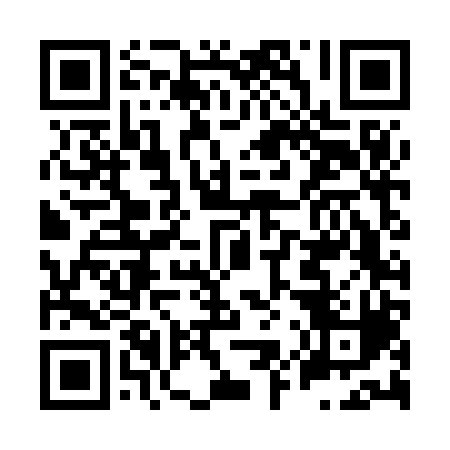 Ramadan times for Huangpu District, ChinaMon 11 Mar 2024 - Wed 10 Apr 2024High Latitude Method: Angle Based RulePrayer Calculation Method: Muslim World LeagueAsar Calculation Method: ShafiPrayer times provided by https://www.salahtimes.comDateDayFajrSuhurSunriseDhuhrAsrIftarMaghribIsha11Mon5:245:246:3912:364:006:346:347:4412Tue5:235:236:3812:364:006:346:347:4513Wed5:225:226:3712:364:006:356:357:4514Thu5:215:216:3612:354:006:356:357:4515Fri5:205:206:3512:354:006:356:357:4616Sat5:195:196:3412:354:006:366:367:4617Sun5:185:186:3312:344:006:366:367:4718Mon5:175:176:3212:343:596:376:377:4719Tue5:165:166:3112:343:596:376:377:4720Wed5:155:156:3012:343:596:376:377:4821Thu5:145:146:2912:333:596:386:387:4822Fri5:135:136:2812:333:596:386:387:4923Sat5:125:126:2712:333:596:386:387:4924Sun5:115:116:2612:323:596:396:397:5025Mon5:105:106:2512:323:586:396:397:5026Tue5:095:096:2412:323:586:406:407:5027Wed5:085:086:2312:323:586:406:407:5128Thu5:075:076:2212:313:586:406:407:5129Fri5:065:066:2112:313:586:416:417:5230Sat5:055:056:2012:313:576:416:417:5231Sun5:045:046:2012:303:576:416:417:531Mon5:035:036:1912:303:576:426:427:532Tue5:025:026:1812:303:576:426:427:543Wed5:015:016:1712:293:566:436:437:544Thu5:005:006:1612:293:566:436:437:545Fri4:594:596:1512:293:566:436:437:556Sat4:584:586:1412:293:566:446:447:557Sun4:574:576:1312:283:556:446:447:568Mon4:564:566:1212:283:556:446:447:569Tue4:544:546:1112:283:556:456:457:5710Wed4:534:536:1012:273:546:456:457:57